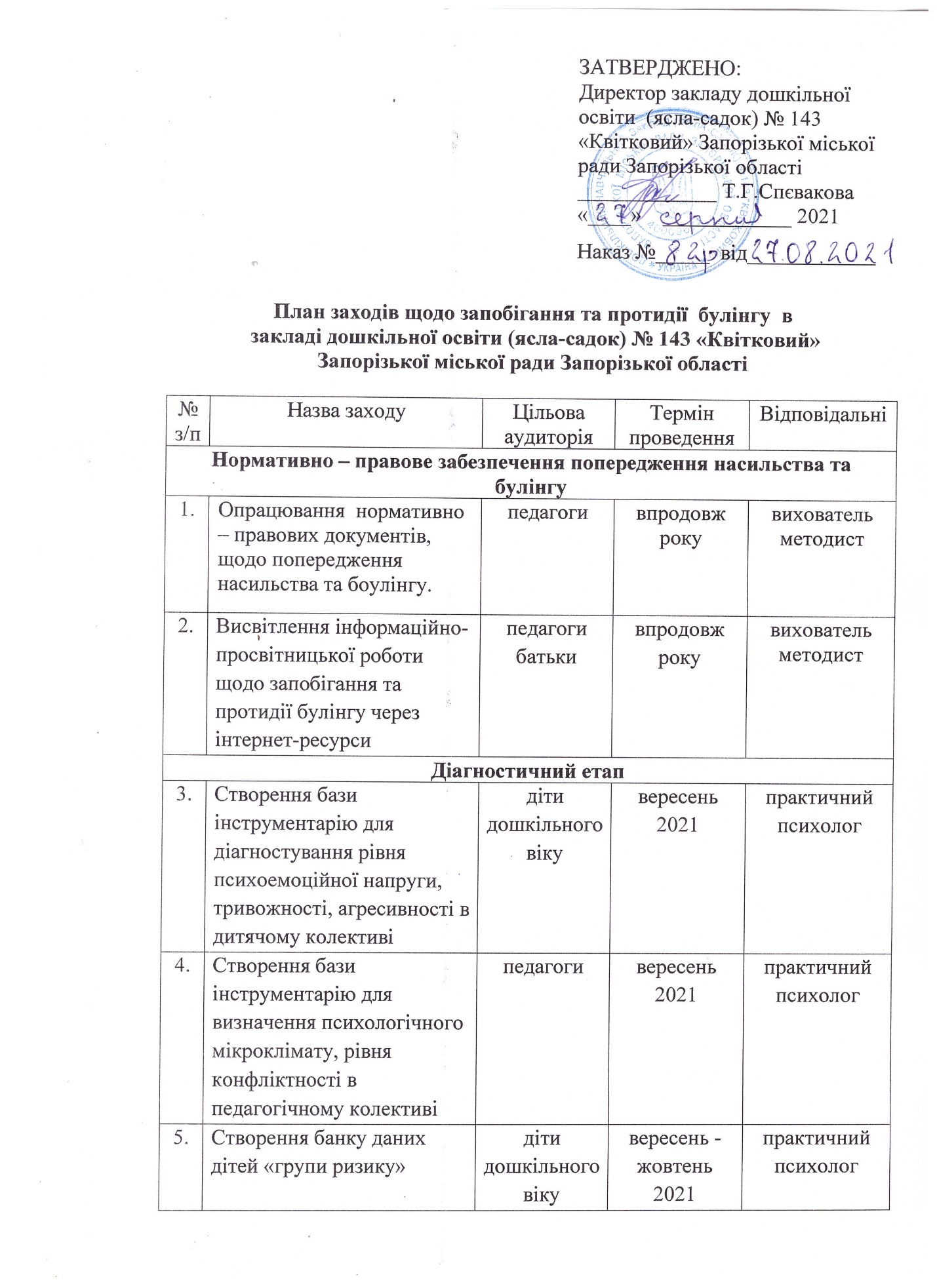 6.Спостереження за міжособистісною поведінкою дітейдітидошкільноговікувпродовж рокупрактичнийпсихолог7.Спостереження за психологічним мікрокліматом в дитячому колективідітидошкільноговікувпродовж рокупрактичнийпсихолог8.Анкетування учасників освітнього процесу 3 питань обізнаності з поняттям булінгупедагогибатькижовтень 2021 квітень 2022 вихователь методист 9.Соціометріядітистаршогодошкільноговікужовтень 2021 травень 2022 практичнийпсихолог10.Анкета «Ставлення дитини до однолітків»педагоги,батькилистопад 2020 вихователь методист11.Опитувальник на виявлення референтної групи Т. Рєпінастарший дошкільний віклистопад 2021 травень 2022 практичнийпсихолог12.Методика вивчення динаміки самооцінки «Сходинки»дітистаршогодошкільноговікугрудень 2021 травень 2022 практичнийпсихолог13.Методика діагностики емоційно-вольової сфери (тривожність, пульсивність, агресивність) Р. Теммпл, М. Доркі, В. Амен, 0.1. Захарова, Г.П. Лаврейтьєва, Т.М. Титаренкодітисереднього та старшого дошкільного вікулистопад 2021 березень 2022 практичнийпсихолог14.Проективна методика визначення психологічного мікроклімату «Я в дитячому садку»дітистаршогодошкільноговікугрудень 2021 травень 2022 практичнийпсихолог15.Анкета вивчення соціально-психологічного клімату С. Сівакпедагогивересень 2021 березень 2022 практичнийпсихолог16.Методика діагностики стратегій розв’язання конфліктних ситуацій Д. Джонсона і Ф. Джонсонапедагогивересень 2021 березень 2022 практичнийпсихолог17.Методика діагностики рівня стресу М.Шефферапедагогивересень 2021 березень 2022 практичнийпсихолог18.Експертне оцінювання стилю спілкування педагога І. Юсуповпедагогижовтень 2021січень 2022практичнийпсихологПрофілактично-просвітницький, корекційно-розвивальний етапПрофілактично-просвітницький, корекційно-розвивальний етапПрофілактично-просвітницький, корекційно-розвивальний етапПрофілактично-просвітницький, корекційно-розвивальний етапПрофілактично-просвітницький, корекційно-розвивальний етап19.Психологічний всеобуч «Що таке булінг? Види булінгу та шляхи подолання»педагогиквітень 2022 практичнийпсихолог20.Розробка буклету «Булінг в дитячому садку: міф чи реальність»педагогибатькиквітень 2022 практичнийпсихолог21.Розробка пам’ятки «Булінг в освітньому процесі. Що робити батькам»батькитравень 2022 практичнийпсихолог22.Психолого-педагогічний семінар «Особиста гідність. Толерантність. Безпека життя. Громадянська позиція»педагогивересень 2021 практичнийпсихологвихователь методист23.Розробка рекомендацій «Безпека в інтернеті»педагогибатькижовтень 2021 вихователь методист24.Консультація «Що робити в складних життєвих ситуаціях та до кого звертатися за допомогою»батькилистопад 2021 практичнийпсихолог25.Круглий стіл «Безпечний садочок. Маски булінгу»батькигрудень 2021 практичнийпсихолог 26.Тренінг «Подолання булінгу в дитячому колективі»педагогигрудень 2021практичний психолог27.Консультація «Хто може стати жертвою булінгу»батькисічень2022вихователь методист28.Тематичні батьківські збори «Що робити, якщо твоя дитина стала жертвою булінгу»батькисічень2022практичнийпсихолог29.Практикум «Як навчити дітей безпечної соціальної поведінки в колективі»педагогилютий2022практичний психолог30.Виступ на батьківських зборах «Булінг - це не жарти!»батьки дітей старшого дошкільного вікуберезень 2022практичнийпсихолог31.Виступ на батьківських зборах «Обережно, булінг!»батьки дітей середнього дошкільного вікуберезень 2022практичний психолог32. Консультація «Жорстоке поводження з дітьми в ЗДО»педагогиквітень2022вихователь методист33.Рекомендації для батьків«Безконфліктнеспілкування»батькитравень 2022вихователь методист34.Консультаційна робота учасників освітнього процесу з питань профілактики та протидії булінгупедагогибатькивпродовж року за потребоюпрактичнийпсихолог35.Профілактично- просвітницька, корекційно-розвивальна робота з учасниками освітнього процесу щодо запобігання та протидії булінгуучасникиосвітньогопроцесувпродовж року за потребою, за запитомпрактичнийпсихолог36.Контроль стану попередження випадків булінгуучасникиосвітньогопроцесувпродовж рокузавідувач37.Робота відеозалу. Перегляд відеороликів, мультфільмів відповідної спрямованостідітидошкільноговікуодин раз у квартал упродовж рокупрактичнийпсихолог38.Проведення ранкових зустрічей з метою формування навичок дружніх стосунківдітидошкільноговікувпродовж рокувихователі39.Створення морального безпечного освітнього простору, формування позитивного мікроклімату та толерантної взаємодії під час організації освітнього процесудітидошкільноговікувпродовж рокувихователі